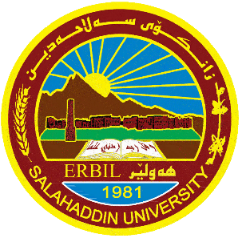      Q1// Choose the correct answer for each of the following: (10 M)          1- The energy levels are represented by an integer (n= 1,2,3,…..) known as the :Quantum number         b. orbital            c. angular momentum          2- Thomson determined the:        a. mass of electron   b. charge of electron   c. ratio of charge to mass  of electron (e/m)         3- Among (4s, 4p, 3d) orbitals, the highest energy level is:          a. 4s          b. 4p        c. 3d          4- The number of neutron in 235U92 equal to:          a. 92                  b. 143                     c. no one of them         5- In Brackett series n1 equal to:       a. n1= 2                 b. n1= 3                    c. n1= 4         6- The mass of proton equals to: 9.109x 10-31           b. zero                   c. 1.673x10-27         7- The hydrogen atom called tritium, have mass number equal to:          a. 2                       b. 3                     c. no one of them.         8- Which electromagnetic waves enable humans to see:Ultraviolet light     b. Microwaves   c. Visible light          9- The wave length (λ) of red color in visible region is:  656 nm                b. 486 nm               c.410 nm         10-The electron capacity of shell when n=3 is:8                b. 18         c. 32               Q2/ A. Defines the following items:                        (8 M)Isoelectronic species Radio waves  Atomic number (Z)  Hund,s ruleB: Write a term symbol for C atom (Z=6)                                (8M)C: Draw - the schematic diagram of a cathode rays discharge tube for discovery of electrons.                                                                   (5M)D: Limitations of Bohr,s Model of an atom              (4M)   Examiner: Lec. Beriwan M. H. Ameen